РЕШЕНИЕО внесении изменений в план нормотворческой деятельности Городской Думы Петропавловск-Камчатского городского округа на первое полугодие 2021 года, утвержденный решением Городской Думы Петропавловск-Камчатского городского округа от 23.12.2020 № 837-рЗаслушав информацию заместителя председателя Городской Думы Петропавловск-Камчатского городского округа - председателя Комитета 
по местному самоуправлению и социальной политике Воровского А.В., 
в соответствии со статьями 34, 60 Решения Городской Думы Петропавловск-Камчатского городского округа от 13.07.2018 № 82-нд «О Регламенте Городской Думы Петропавловск-Камчатского городского округа» Городская Дума Петропавловск-Камчатского городского округаРЕШИЛА:1. Внести в план нормотворческой деятельности Городской Думы Петропавловск-Камчатского городского округа на первое полугодие 2021 года, утвержденный решением Городской Думы Петропавловск-Камчатского городского округа от 23.12.2020 № 837-р, изменения, исключив подпункты 
1.1 и 1.4.2. Настоящее решение вступает в силу со дня его подписания.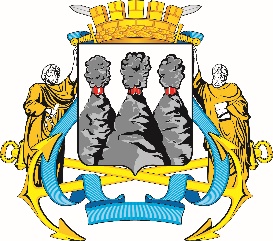 ГОРОДСКАЯ ДУМАПЕТРОПАВЛОВСК-КАМЧАТСКОГО ГОРОДСКОГО ОКРУГАот 23.06.2021 № 975-р39-я сессияг.Петропавловск-КамчатскийПредседатель Городской Думы Петропавловск-Камчатского городского округаГ.В. Монахова